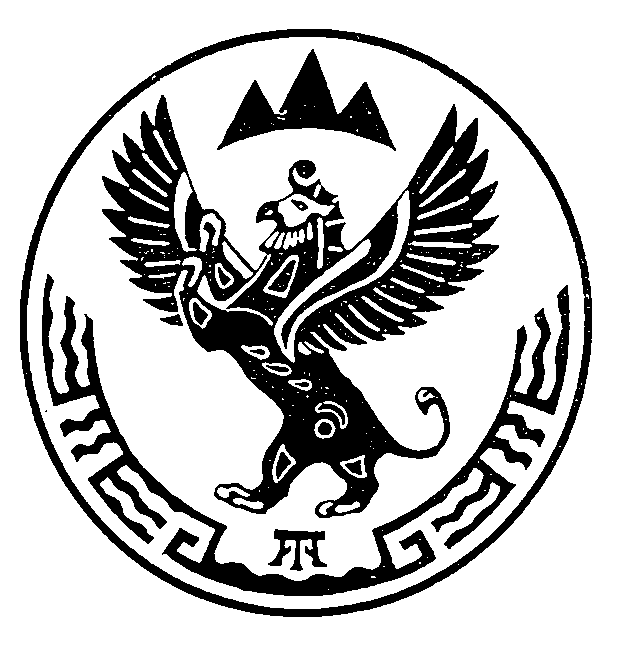 О признании утратившими силу некоторых приказов Министерства природных ресурсов, экологии и туризма Республики АлтайРуководствуясь Положением о Министерстве природных ресурсов, экологии и туризма Республики Алтай, утвержденного постановлением Правительства Республики Алтай от 21 мая 2015 года № 135, протестами Прокуратуры Республики Алтай от 22 апреля 2021 года №7/02-2021,  п р и к а з ы в а ю:Признать утратившими силу:приказ Министерства природных ресурсов, экологии и туризма Республики Алтай от 23 октября 2019 года №826 «Об установлении зон санитарной охраны на водозаборный участок в селе Онгудай (скважина 5609), по улице Ленина, 16 в Онгудайском районе Республики Алтай;приказ Министерства природных ресурсов, экологии и туризма Республики Алтай от 23 октября 2019 года №827 «Об установлении зон санитарной охраны на водозаборный участок в селе Сейка Чемальского района Республики Алтай (скважины 42/77 и Г4/15)»;приказ Министерства природных ресурсов, экологии и туризма Республики Алтай от 21 октября 2019 года №817 «Об установлении зон санитарной охраны на водозаборное сооружение сельскохозяйственного производственного кооператива «Абайский», скважина Г16/03 по улице Строительная, 14а в с. Талда Усть-Коксинского района Республики Алтай»;Контроль за исполнением настоящего приказа возложить на заместителя министра Е.А. Мунатова.Министр	         			                                                Е.О. ПовароваМИНИСТЕРСТВО ПРИРОДНЫХ РЕСУРСОВ,ЭКОЛОГИИ И ТУРИЗМА РЕСПУБЛИКИ АЛТАЙ(Минприроды РА)МИНИСТЕРСТВО ПРИРОДНЫХ РЕСУРСОВ,ЭКОЛОГИИ И ТУРИЗМА РЕСПУБЛИКИ АЛТАЙ(Минприроды РА)МИНИСТЕРСТВО ПРИРОДНЫХ РЕСУРСОВ,ЭКОЛОГИИ И ТУРИЗМА РЕСПУБЛИКИ АЛТАЙ(Минприроды РА)АЛТАЙ РЕСПУБЛИКАНЫҤАР-БӰТКЕН БАЙЛЫКТАР, ЭКОЛОГИЯ ЛА ТУРИЗИМ МИНИСТЕРСТВОЗЫ(АР Минарбӱткен)АЛТАЙ РЕСПУБЛИКАНЫҤАР-БӰТКЕН БАЙЛЫКТАР, ЭКОЛОГИЯ ЛА ТУРИЗИМ МИНИСТЕРСТВОЗЫ(АР Минарбӱткен)АЛТАЙ РЕСПУБЛИКАНЫҤАР-БӰТКЕН БАЙЛЫКТАР, ЭКОЛОГИЯ ЛА ТУРИЗИМ МИНИСТЕРСТВОЗЫ(АР Минарбӱткен)АЛТАЙ РЕСПУБЛИКАНЫҤАР-БӰТКЕН БАЙЛЫКТАР, ЭКОЛОГИЯ ЛА ТУРИЗИМ МИНИСТЕРСТВОЗЫ(АР Минарбӱткен)АЛТАЙ РЕСПУБЛИКАНЫҤАР-БӰТКЕН БАЙЛЫКТАР, ЭКОЛОГИЯ ЛА ТУРИЗИМ МИНИСТЕРСТВОЗЫ(АР Минарбӱткен)ПРИКАЗПРИКАЗПРИКАЗJAKAРУJAKAРУJAKAРУJAKAРУJAKAРУJAKAРУ«  17  »   июня   2021 г.«  17  »   июня   2021 г.№  348  .  348  .  348  .г. Горно-Алтайскг. Горно-Алтайскг. Горно-Алтайскг. Горно-Алтайскг. Горно-Алтайскг. Горно-Алтайскг. Горно-Алтайскг. Горно-Алтайскг. Горно-Алтайскг. Горно-Алтайск